2017 Performance Improvement Report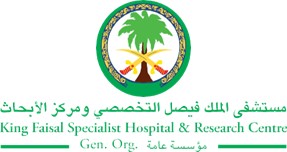 STRATEGIC PRIORITY Project NameProject NameProject NameProject NameSiteSiteDepartmentDepartmentProject StatusProject Start DateProject Start DateProject End Date Problem: Why the project was needed?Aims: What will the project achieve?The aim of this project is to improve the efficiency of student enrollment in training position by decreasing the number of process days (Turnaround time –TAT by more than 50% before the end of 2017. Also we were able to decrease the number of steps (total cycle time) from 15 to 6 steps (60% reduction in processing steps)Benefits/Impact: What is the improvement outcome?(check all that apply)  Contained or reduced costs  Improved productivity  Improved work process  Improved cycle time  Increased customer satisfaction  Other (please explain)Quality Domain: Which of the domains of healthcare quality does this project support?(Select only one)Interventions: Overview of key steps/work completed Development of a unified electronic portal to allocate clinical training positions to each medical training program and to establish an accurate database for medical students/interns.Educational training sessions were conducted to cover all program director’s training.Tutorial videos were recorded and applied in the portal UGME Section official page.Results: Insert relevant graphs and charts to illustrate improvement pre and post project(insert relevant graphs, data, charts, etc.) Project LeadTeam MembersName (person accountable for project)Names(persons involved in project)